                                                                             Χίος, 25-5-2018                                                                          Γραμματεία ΠΥΣΔΕ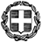 ΕΛΛΗΝΙΚΗ ΔΗΜΟΚΡΑΤΙΑΥΠΟΥΡΓΕΙΟ ΠΑΙΔΕΙΑΣ, ΕΡΕΥΝΑΣ ΚΑΙ ΘΡΗΣΚΕΥΜΑΤΩΝΠΕΡΙΦΕΡΕΙΑΚΗ Δ/ΝΣΗ Π. & Δ. ΕΚΠ/ΣΗΣ ΒΟΡΕΙΟΥΑΙΓΑΙΟΥ ΔΙΕΥΘΥΝΣΗ ΔΕΥΤΕΡΟΒΑΘΜΙΑΣ ΕΚΠ/ΣΗΣΝ.ΧΙΟΥΤΜΗΜΑ Γ΄ ΠΡΟΣΩΠΙΚΟΥΓΡΑΜΜΑΤΕΙΑ ΠΥΣΔΕΤΟΠΟΘΕΤΗΣΕΙΣ ΣΕ ΕΝΑΠΟΜΕΙΝΑΝΤΑ ΟΡΓΑΝΙΚΑ ΚΕΝΑΤΟΠΟΘΕΤΗΣΕΙΣ ΣΕ ΕΝΑΠΟΜΕΙΝΑΝΤΑ ΟΡΓΑΝΙΚΑ ΚΕΝΑΤΟΠΟΘΕΤΗΣΕΙΣ ΣΕ ΕΝΑΠΟΜΕΙΝΑΝΤΑ ΟΡΓΑΝΙΚΑ ΚΕΝΑΤΟΠΟΘΕΤΗΣΕΙΣ ΣΕ ΕΝΑΠΟΜΕΙΝΑΝΤΑ ΟΡΓΑΝΙΚΑ ΚΕΝΑΤΟΠΟΘΕΤΗΣΕΙΣ ΣΕ ΕΝΑΠΟΜΕΙΝΑΝΤΑ ΟΡΓΑΝΙΚΑ ΚΕΝΑΤΟΠΟΘΕΤΗΣΕΙΣ ΣΕ ΕΝΑΠΟΜΕΙΝΑΝΤΑ ΟΡΓΑΝΙΚΑ ΚΕΝΑA΄ XIOYA΄ XIOYA΄ XIOYA΄ XIOYA΄ XIOYA΄ XIOYΕΠΩΝΥΜΟΟΝΟΜΑΚΛΑΔΟΣΑ.Μ.ΘΕΣΗ ΠΡΟΕΛΕΥΣΗΣΤΟΠΟΘΕΤΗΣΗΤΣΑΚΟΥΕΛΙΣΑΒΕΤΠΕ02212482ΔΙΑΘΕΣΗ  ΠΥΣΔΕΕΣΠΕΡΙΝΟ  Γ/ΣΙΟ Λ.Τ. ΧΙΟΥ Β΄ XIOYΒ΄ XIOYΒ΄ XIOYΒ΄ XIOYΒ΄ XIOYΒ΄ XIOYΕΠΩΝΥΜΟΟΝΟΜΑΚΛΑΔΟΣΑ.Μ.ΘΕΣΗ ΠΡΟΕΛΕΥΣΗΣΤΟΠΟΘΕΤΗΣΗΣΙΔΗΡΟΠΟΥΛΟΥΑΝΑΣΤΑΣΙΑΠΕ01704373ΔΙΑΘΕΣΗ  ΠΥΣΔΕΓ/ΣΙΟ Λ.Τ. ΟΙΝΟΥΣΣΩΝ